Our book focus this week is How to Grow a Dinosaur.Copy and paste the link into your browser and have a listen. https://www.youtube.com/watch?v=zzAxgF7UxqMWhat is the story about?What do you like about the story?Can you draw a picture from the story?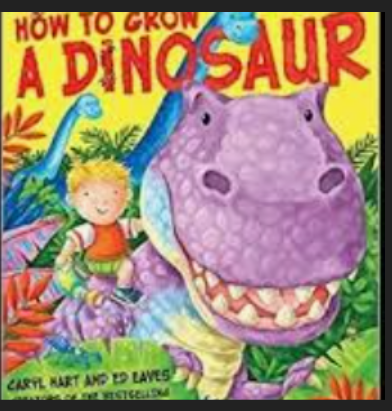 